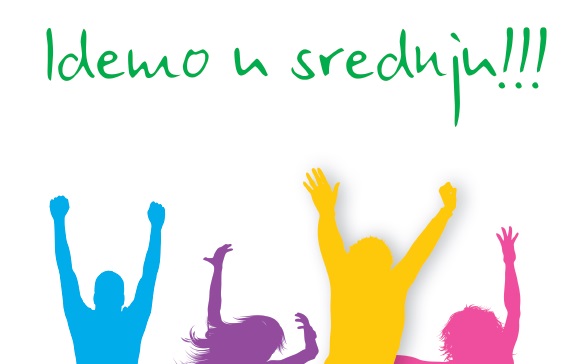 UPISI U SREDNJU ŠKOLUSve informacije o postupku prijava i upisa u srednje škole za školsku godinu 2020./2021. dostupne su u četiri publikacije koje su prema tipu učenika podijeljene na:

• Prijave i upisi u srednje škole za školsku godinu 2020./2021.- Idemo u srednju!!! - redovni učenici (za učenike koji u tekućoj školskoj godini završavaju osnovno obrazovanje u redovitome sustavu obrazovanja u Republici Hrvatskoj)

• Prijave i upisi u srednje škole za školsku godinu 2020./2021.- Idemo u srednju!!! - kandidati iz drugih obrazovnih sustava (za kandidate koji osnovno obrazovanje završavaju ili su završili izvan Republike Hrvatske, kandidate koji završavaju ili su završili osnovno obrazovanje u sustavu obrazovanja odraslih u Republici Hrvatskoj i za kandidate koji su osnovno obrazovanje završili u Republici Hrvatskoj prije 2019. godine)

• Prijave i upisi u srednje škole za školsku godinu 2020./2021.- Idemo u srednju!!! - učenici koji upisuju umjetničke programe i odjele za sportaše (za učenike koji žele upisati pripremne programe glazbene ili plesne škole ili srednju glazbenu ili plesnu školu te za učenike koji žele upisati razredne odjele za sportaše) 

• Prijave i upisi u srednje škole za školsku godinu 2020./2021.- Idemo u srednju!!! - učenici s teškoćama u razvoju (za učenike s teškoćama u razvoju koji se prijavljuju preko županijskog upravnog odjela odnosno Gradskog ureda za obrazovanje, kulturu i sport Grada Zagreba) 

• Primjer bodovanja za školsku godinu 2020./2021. (Primjeri bodovanja uspjeha kandidata iz osnovnoga obrazovanja).

Publikacije se nalaze i na naslovnoj stranici www.upisi.hr.Prvi korak koji moraju napraviti svi učenici osmih razreda je PRIJAVA U SUSTAV.Kako se prijaviti ? Na stranici www.upisi.hr Unesi korisničko ime i lozinku iz AAI@EduHr sustava koju si dobio/la u školi. Ako se prijavljuješ po prvi put polje PIN ostavi prazno i klikni na "Prijavi se" nakon unosa korisničkog imena i lozinke. Zatim ćeš moći unijeti broj mobitela na koji će ti biti poslan PIN.

Ako si aktivirao/la zabranu primanja ili slanja SMS poruka trećih strana putem svog mobilnog operatera, PIN ti neće biti isporučen. Molimo da navedenu opciju provjeriš sa svojim mobilnim operaterom.Ako si izgubio/la korisničko ime ili lozinku, javi se administratoru imenika (učiteljici Draženki Kućar) u svojoj školi koji će ti ponovno dati podatke za prijavu.

U slučaju da si izgubio/la PIN, pošalji SMS sadržaja OPET na broj 888777 s onog broja mobitela kojeg si upisao/la u sustav kod prve prijave. Poruka se naplaćuje po cijeni definiranoj ugovorom s tvojim operaterom.Prijava u razredne odjele za sportašeobjavljeno: 30.05.2020, 14:01 Svi kandidati koji su zainteresirani za upis u razredne odjele za sportaše moraju iskazati svoj interes za upis u razredne odjele za sportaše kroz sustav NISpuSŠ na kartici “Moji podaci” od 1. do 8. lipnja 2020. godine. Na navedenoj kartici kandidati upisuju sport kojim se bave, naziv kluba i mjesto u kojem se nalazi klub. Obavezno nakon unosa navedenih podataka, svoj odabir trebaju potvrditi na gumbu Spremi promjene koji se nalazi pri dnu stranice. Video uputa je dostupna ovdje. Učenici koji su zainteresirani za upis u razredne odjele za sportaše neka prouče upute na poveznicama:https://www.upisi.hr/upisi/Novosti/Novost/2641 https://www.upisi.hr/docs/Publikacija_umjetnicke_sportasi.pdf 